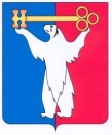 	АДМИНИСТРАЦИЯ ГОРОДА НОРИЛЬСКА КРАСНОЯРСКОГО КРАЯРАСПОРЯЖЕНИЕ21.07.2017	г. Норильск   	    № 291-оргО проведении работ по благоустройству территории муниципального образования город НорильскВ целях поддержания и улучшения санитарного и эстетического состояния территории муниципального образования город Норильск, проведения работ по благоустройству территории в особых природно-климатических условиях Крайнего Севера, а также учитывая короткий промежуток стабильных положительных температур наружного воздуха,Подрядным организациям организовать и провести в круглосуточном режиме в срок до 01.10.2017 выполнение работ, связанных с: ремонтом (устройством) асфальтобетонного покрытия придомовых территорий, территорий общего пользования, проездов к многоквартирным домам, ремонтом цокольных забирок, фасадов, кровель многоквартирных домов и объектов муниципальной собственности, восстановлением конструкций нулевого цикла многоквартирных домов, благоустройством объектов благоустройства, обустройством новых мест массового отдыха населения, детских игровых и спортивных площадок, благоустройством территории, прилегающей к озеру Долгое.Опубликовать настоящее распоряжение в газете «Заполярная правда» и разместить на официальном сайте муниципального образования город Норильск.Настоящее распоряжение вступает в силу после его официального опубликования в газете «Заполярная правда».И.о. Руководителя Администрации города Норильска                         А.П. Митленко